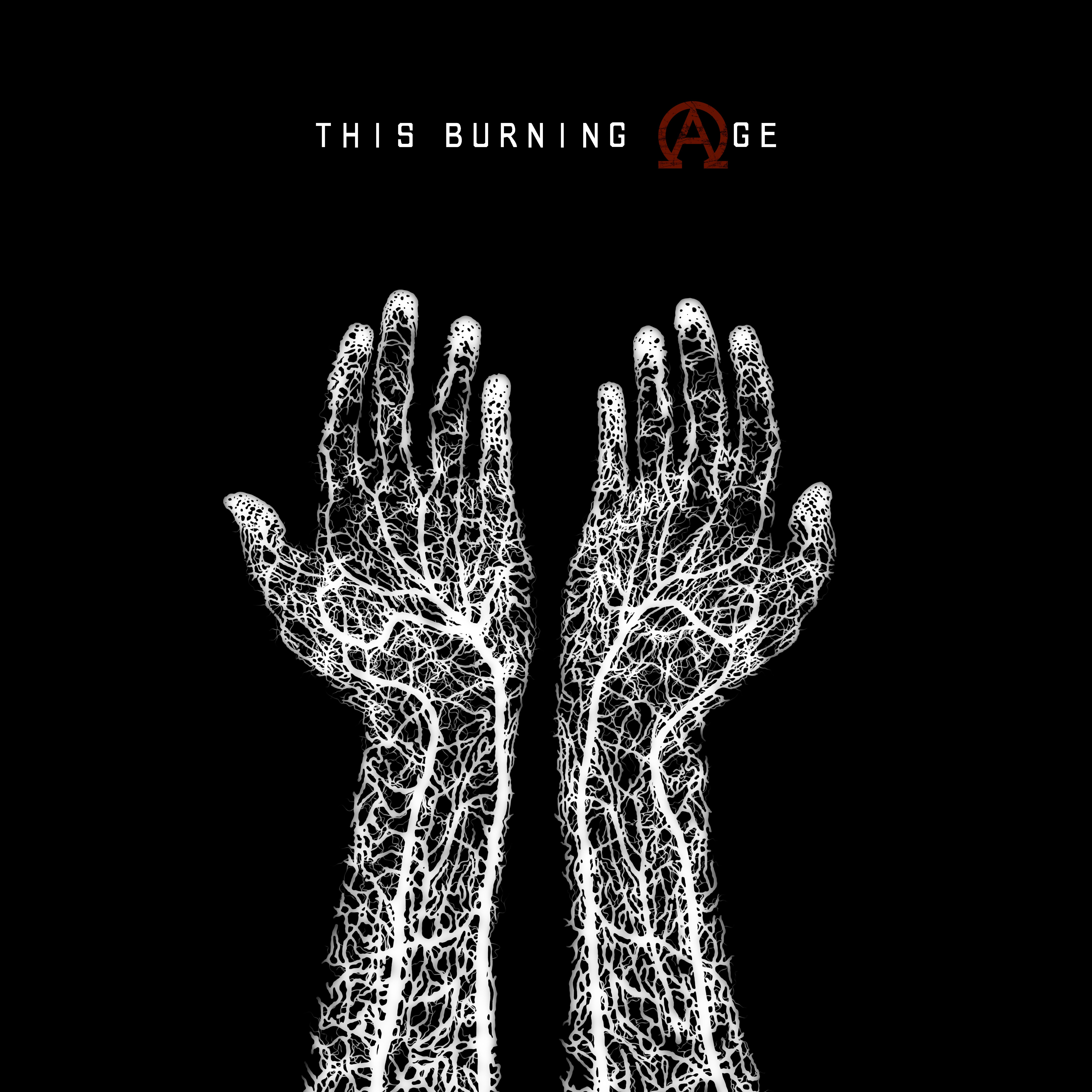 Electro-alt-rockers This Burning Age are proud to present EP1: Supplication, their first release in a four-EP cycle charting the course of the next twelve months. For some bands the music is the be all and end all; not for This Burning Age, who unite a vision of artistic endeavour, poetic enlightenment and musical expression.The three-track Supplication is a sonic exploration of mechanical industrial noise, detailing from various angles the state of broken and twisted love. As frontman Friday explains: “’Disappeared’ is about the struggle to love and keep on living in a broken world, and is inspired by Dylan Thomas’ ‘Do not go gentle into that good night’. ‘Your Will Is My Kill’ talks about sado-masochistic and destructive love from the perspective of a disturbed dominant male character, whilst ‘Want’ focuses on unrequited love and unhealthy obsession… They have lost themselves so completely that they’re aware their own life is breaking down as a result”.Inspired by a wide range of sources, from Bowie to Nine Inch Nails via way of Smashing Pumpkins and Rammstein, Supplication – although three tracks long – is a release which combines the depths of intelligent introspection with the highs of aggression and a wall of sound narrative. Produced by Tom Gittins at Monochrome Productions with the entirety of the rest of the project produced in-house by the band, Supplication is a fine inauguration to send this band on their twelve-month odyssey.If you’re after a band who don’t take you for an idiot, and who provide an all-round experience worthy of such an assumption, then you’ve come to the right place. Sit back and enjoy the ride.